Представление педагогического опыта воспитателя Ильиновой Светлана Вячеславовны      С 2014 года работаю по теме: «Сенсорное развитие детей младшего дошкольного возраста».  Ребенок в жизни сталкивается с многообразием форм, красок и других свойств предметов, в частности игрушек и предметов домашнего обихода. Знакомится он и с произведениями искусства - музыкой, живописью, скульптурой. И конечно, каждый ребенок, даже без целенаправленного воспитания воспринимает все это. Но если усвоение происходит стихийно, без разумного педагогического руководства, оно нередко оказывается поверхностным, неполноценным. Здесь то и приходит на помощь сенсорное воспитание. Сенсорное развитие ребенка буквально с первых дней его жизни является залогом успешного осуществления разных видов деятельности, формирования различных способностей, готовности ребенка к школьному обучению. Именно поэтому так важно, чтобы сенсорное воспитание планомерно и систематически включалось во все моменты жизни малыша, прежде всего в процессы познания окружающей жизни: предметов, их свойств и качеств. Обоснование актуальности и перспективности проекта.Начала работу со сбора и анализа информации по данной проблеме, изучила исследования ученых, педагогическую литературу по сенсорному воспитанию дошкольников. В педагогической энциклопедии сенсорное воспитание, понимается как целенаправленное развитие и совершенствование сенсорных процессов (ощущений, восприятий, представлений) . В педагогической литературе ученые сенсорное воспитание определяют по-разному. С. А. Козлова, Т. А. Куликова дают такое определение: «… сенсорное воспитание- целенаправленные педагогические воздействия, обеспечивающие формирование чувственного познания и совершенствование ощущений и восприятия… » По Поддъякову Н. Н. сенсорное воспитание означает целенаправленное совершенствование, развитие у детей сенсорных способностей (ощущений, восприятий, представлений) .Запорожец А. В. определяет сенсорное воспитание следующим образом, оно направлено на формирование у ребенка процессов ощущения, восприятия, наглядного представления. Выдающиеся зарубежные и отечественные педагоги, считали, что сенсорное воспитание, направленное на обеспечение полноценного сенсорного развития, является одной из основных сторон дошкольного воспитания. Отечественные психологи А. Н. Леонтьев, С. Л. Рубенштейн и другие утверждали, что нужно учить видеть, учить воспринимать предметы и объекты нас окружающие, развивать целенаправленное восприятие, развивать умение направлять свое внимание на те или иные стороны, выделять в предметах и явлениях самое существенное, характерные признаки и свойства. Венгер Л. А. понимает под сенсорным воспитанием последовательное планомерное ознакомление ребенка с сенсорной культурой человека. Определение Венгер Л. А. отличается от предыдущих понятий. Он указывает, что процесс сенсорного воспитания осуществляется последовательно и планомерно, т. е. ознакомление с сенсорной культурой человека реализуется в определенной системе. Под сенсорной культурой подразумеваются общепринятые представления о цвете, форме и других свойствах вещей. Сенсорная культура ребенка – результат усвоения им сенсорной культуры, созданной человечеством. Таким образом, проанализировав указанные выше определения, можно сказать, что сенсорное воспитание – это целенаправленные, последовательные и планомерные педагогические воздействия, обеспечивающие формирование у ребенка чувственного познания, развитие у него процессов ощущения, восприятия, наглядных представлений через ознакомление с сенсорной культурой человека. Проблема сенсорного развития признается приоритетной и имеет первостепенное значение в развитии ребенка.Актуальность проектаОрганизация системы работы по сенсорному развитию детейпозволяет воспитателю : * создавать условия для развития самостоятельной познавательной активности ;• разрабатывать и использовать наиболее эффективные средства и методы сенсорного воспитания, внедрять инновации• расширять кругозор каждого ребенка на базе ближайшего окружения • успешное освоение сенсорных эталонов и сенсомоторное развитие дошкольников.Ведущая педагогическая идея Учитывая, что игра является основной формой и содержанием организации жизни детей, что игра - самая любимая и естественная деятельность младших дошкольников, сенсорное развитие детей осуществляю через игровую деятельность. Сенсорное воспитание лучше всего развивается во время игры. Ведь игра стихия детей. Играя, ребенок учится осязанию, восприятию и усваивает все сенсорные эталоны ;учится сопоставлять, сравнивать, устанавливать закономерности, принимать самостоятельное решение ; развивается и познает мир. Предлагаю детям цветные палочки, веселые шнурки для ловких рук, забавные прищепки; игры с цветными пробками и закручивающими предметами, липучками, щетками : «Укрась поляну», «Наряди елочку», «Накорми птиц», «Выросли цветочки», «Вот какие палочки», «Разноцветные вагончики» и т. д. Концептуальность опыта.Важнейшими условиями успешного сенсорного развития является общее психофизическое благополучие ребенка и педагогическая грамотность, как воспитателя, так и родителей.В большинстве семей родители стремятся правильно воспитывать детей, но не у всех хватает для этого жизненного опыта и педагогических знаний. В одних семьях родители понимают и учитывают возрастные и индивидуальные особенности своих детей и соответственно стремятся применять методы воспитания. Такие родители с первых дней могут стать помощниками воспитателя и примером для других. В иных считают, что воспитывать систематически в этом возрасте еще рано. Таким родителям воспитатели стремятся подробнее показать повседневную работу детского сада. Встречаются, к сожалению, и такие семьи, где не только не умеют, но и не хотят воспитывать детей, считая, что этим должен заниматься детский сад. Обязанность воспитателя разъяснить им ошибочность таких взглядов, подсказать, что нужно сделать дома, чтобы ре6бенок рос и развивался правильно. Взаимодействие родителей и педагогов в воспитании дошкольников представляет собой взаимную деятельность ответственных взрослых, направленную на введение детей в пространство культуры, постижения ее ценностей и смысла. Взаимодействие позволяет совместно выявлять, осознавать и решать проблемы сенсорного воспитания детей. Педагоги взаимодействуют с семьей, используя разнообразные методы и формы работы.Условия формирования ведущей идеи опыта, условия возникновения , становления опыта.Ведущая педагогическая идея опыта заключается в создании условий для сенсорного развития для развития детей дошкольного возраста.Учитывая, что игра является основной формой и содержанием организации жизни детей, что игра – самая любимая и естественная деятельность младших дошкольников, сенсорное развитие детей осуществляется через игровую деятельность. Сенсорное воспитание лучше всего развивается во время игры. Ведь игра стихия детей. Играя ребенок учиться осязанию, восприятию и усваивает все сенсорные эталоны; учиться сопоставлять; сравнивать, устанавливать закономерности, принимать самостоятельные решения; развивается и познает мир. Знания полученные во время игры помогают детям и в жизни.В результате проделанной работы по сенсорному развитию детей прослеживается положительная динамика. Цель проекта: Увеличить уровень знаний воспитанников раннего возраста по сенсорному развитию. Задачи проекта:• Проанализировать учебно-методическую литературу по вопросам сенсорного развития;• Дополнить дидактический материал по сенсорному развитию детей раннего возраста;• Разработать программу сенсорного развития детей раннего возраста;• Разработать информационные листы для родителей с рекомендациями по ознакомлению детей с сенсорным развитием детей раннего возраста. Сенсорное воспитание влияет:• Умственное развитие;• Эмоции;• Развитие самостоятельности;• Развитие отношения к окружающему. Формирование сенсорных эталонов:• Цвет• Форма• ВеличинаЗадачи сенсорного развития детей раннего возраста: • Развивать цветоразличение, умение воспринимать величину, группировать, сравнивать и обобщать предметы по этим признакам;• Формировать у детей зрительные способы обследования предметов;• Развивать зрительную реакцию на предметы окружающего мира, замечать их форму, цвет; • Развивать познавательные процессы;• Развивать мелкую моторику. Теоретическая база опыта.1. Доронова Т.Н., Доронов С.Г. «Ранний возраст: планирование работы с детьми» - М.: Издательский дом «Воспитание дошкольника» 2007г.2. Евдокимова Е. С., Додокина Н. В., Кудрявцева Е. А. «Детский сад и семья» - М.: Мозаика-Синтез 2007г 3. Дошкольное воспитание №1 2009г.4. Дошкольное воспитание №4 2009г. 5 Дошкольное воспитание №7 2009г.6. Максаков А. И. «Развитие правильной речи ребенка в семье» - М.: Мозаика-Синтез 2005г. 7. Маркова Т. А., Загик Л. В., Иванова В. М. «Детский сад и семья» - М.: Просвещение,1981г8.. Павлова Л.Н., Пилюгина Э.Г., Волосова Е.Б. «Раннее детство: познавательное развитие» - М.: Мозаика-Синтез 2000г. 9.. Пилюгина Э.Г. «Сенсорные способности малыша» - М.: Просвещение: АО «Учебная литература» 1996г.10.. Смирнова Е.О., Ермолова Т.В., Мещерякова С.Ю. «Развитие предметной деятельности и познавательных способностей» - М.: Мозаика-Синтез 2008г. 11. Фонарев А. М, Новоселова С. Л, Каплан Л. И. «Воспитание и обучение детей раннего возраста» - М.: Просвещение, 1986г.Содержание и методы.Методы проекта -анализ литературы по данной проблеме; - совместные игры; - проведение занятий; -индивидуальная работа с детьми; Содержание проектной деятельности. Этапы и сроки проектной деятельности 1 этап – подготовительный 2 этап – практический 3 этап – заключительный Подготовительный этап (август – 1 половина сентября) -изучение понятий, касающихся темы проекта; -изучение современных требований к содержанию и организации работы по сенсорному воспитанию детей раннего возраста - диагностика сенсорного развития детей в группе; - анкетирование родителей; - анализ полученных результатов, выводы; -изучение возможности участия родителей в реализации проекта; - пополнение сенсорной зоны новым оборудованием, играмиПрактический этап (2половина сентября – 1половина мая) .Работа с детьми: -Специально-организованная деятельность детей: игры- занятия. - Совместная деятельность воспитателя с детьми: 1. Игры в центре сенсорики; 2. Подвижные игры; 3. Игры в центре «Песок-вода»; 4. Наблюдения в природе. Работа с родителями: - Консультации; -День открытых дверей; - Родительское собрание; - Совместное изготовление дидактического материала. Заключительный этап (2 половина мая) - Диагностика детей группы; - Анализ проведенной работы. Новизна проекта«Расскажи – и я забуду, покажи – и я запомню, дай попробовать – и я пойму»Мир, окружающий ребенка, становится год от года все разнообразнее и сложнее и требует от него подвижности мышления, быстроты ориентировки, творческого подхода к решению больших и маленьких задач. Восприятие мира ребенка младшего возраста идет через чувства и ощущения. Эти дети доверчивы и непосредственны, легко включаются в совместную с взрослыми практическую, исследовательскую деятельность, с удовольствием манипулируют разными предметами. Поэтому в русле инновационной работы я использую детское экспериментирование. Экспериментирование пронизывает все сферы детской деятельности: сон, игру, прогулку, занятие, прием пищи. Ребенок сам по себе уже является исследователем, проявляя живой интерес к различного рода исследовательской деятельности- экспериментированию. Я провожу с детьми игры экспериментированию - поливая и переливая воду в различные емкости, погружая в воду игрушки, наблюдая за таянием льда, пересыпая песок из ладошки в ладошку, из совочка в формочку и т. д., малыши получают новые впечатления, испытывают положительные эмоции, знакомятся со свойствами различных предметов и материалов, развивая мелкую моторику. Использую простейшие способы обследования : рассматривают, дотрагиваются до предметов, гладят его, проводят ладонью, пальцами, тресут, прокатывают, нюхают, слушают звук … Малыши очень любят такие игры-эксперименты. Результативность проекта:• Разработка системы сенсорного развития детей раннего возраста;• Дети могут получить представления о форме, величине, цвете предметов;• Группировать предметы по заданному признаку;• Могут освоить навыки действия с предметами домашнего обихода и игрушками, могут определять их положение в пространстве; • Родители могут получить необходимые психолого-педагогические знания по сенсорному развитию детей раннего возраста, принимать активное участие в изготовлении пособий и оборудования по сенсорному развитию. Трудности и проблемы при использовании данного опыта.Важнейшими условиями успешного сенсорного развития является общее психофизическое благополучие ребенка и педагогическая грамотность, как воспитателя, так и родителей. Для того, чтобы ребенок лучше усвоил все, то что мы даем ему в детском саду с ним дома должны заниматься и родители. В большинстве семей родители стремятся правильно воспитывать детей, но не у всех хватает для этого жизненного опыта и педагогических знаний. В одних семьях родители понимают и учитывают возрастные и индивидуальные особенности своих детей и соответственно стремятся применять методы воспитания. Такие родители с первых дней могут стать помощниками воспитателя и примером для других. В иных считают, что воспитывать систематически в этом возрасте еще рано. Таким родителям воспитатели стремятся подробнее показать повседневную работу детского сада. Встречаются, к сожалению, и такие семьи, где не только не умеют, но и не хотят воспитывать детей, считая, что этим должен заниматься детский сад. В таких семьях нет развивающих игр, дидактических материалов. Обязанность воспитателя разъяснить им ошибочность таких взглядов, подсказать, что нужно сделать дома, чтобы ре6бенок рос и развивался правильно. Рекомендации по использованию опыта.     Опыт работы по проблеме сенсорного воспитания детей младшего дошкольного возраста  может быть распространен среди дошкольных образовательных учреждений города,  а также для родителей воспитанников.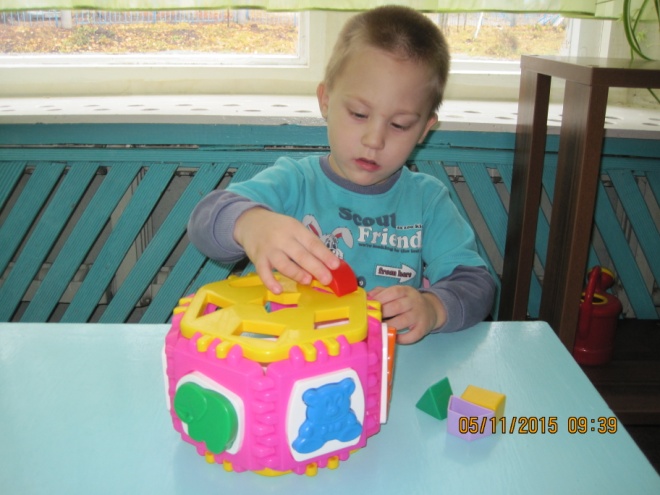 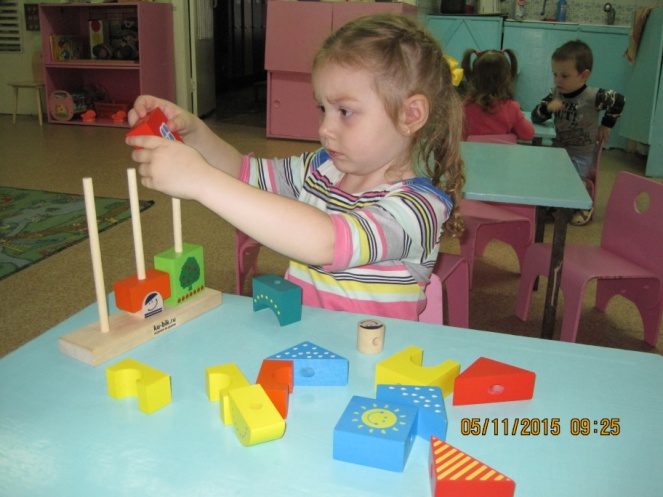 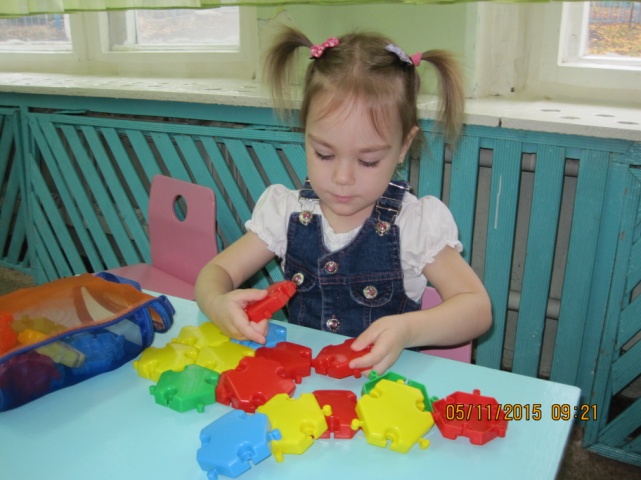 